Entregue este formulario contestado, la etiqueta del producto con las indicaciones de uso, y la hoja de datos de seguridad (SDS, por sus siglas en inglés) de su producto propuesto a:  Su oficina local de licencias de cuidado infantil del DCYF.El DCYF le devolverá esta solicitud con la decisión del departamento marcada en el espacio de la parte inferior.El DCYF puede revocar su aprobación en cualquier momento.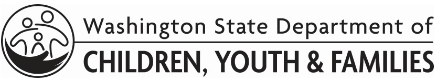 Solicitud de aprobación de desinfectanteSanitizer/Disinfectant Approval RequestSolicitud de aprobación de desinfectanteSanitizer/Disinfectant Approval RequestSolicitud de aprobación de desinfectanteSanitizer/Disinfectant Approval RequestSolicitud de aprobación de desinfectanteSanitizer/Disinfectant Approval RequestSi un proveedor de educación temprana o para niños en edad escolar, o su designado, usa un producto que no sea lejía, incluidas las toallitas, para desinfectar o desinfectar, el producto debe ser aprobado por DCYF antes de su uso.Si un proveedor de educación temprana o para niños en edad escolar, o su designado, usa un producto que no sea lejía, incluidas las toallitas, para desinfectar o desinfectar, el producto debe ser aprobado por DCYF antes de su uso.Si un proveedor de educación temprana o para niños en edad escolar, o su designado, usa un producto que no sea lejía, incluidas las toallitas, para desinfectar o desinfectar, el producto debe ser aprobado por DCYF antes de su uso.Si un proveedor de educación temprana o para niños en edad escolar, o su designado, usa un producto que no sea lejía, incluidas las toallitas, para desinfectar o desinfectar, el producto debe ser aprobado por DCYF antes de su uso.Si un proveedor de educación temprana o para niños en edad escolar, o su designado, usa un producto que no sea lejía, incluidas las toallitas, para desinfectar o desinfectar, el producto debe ser aprobado por DCYF antes de su uso.Nombre del proveedor:      Nombre del proveedor:      Nombre del proveedor:      N.° de ID del proveedor:      N.° de ID del proveedor:      Dirección postal:      	Ciudad:      	Estado:      	Código postal:      Dirección postal:      	Ciudad:      	Estado:      	Código postal:      Dirección postal:      	Ciudad:      	Estado:      	Código postal:      Dirección postal:      	Ciudad:      	Estado:      	Código postal:      Dirección postal:      	Ciudad:      	Estado:      	Código postal:      Teléfono:      Teléfono:      Correo electrónico:      Correo electrónico:      Correo electrónico:      Información sobre el desinfectante propuesto Información sobre el desinfectante propuesto Información sobre el desinfectante propuesto Información sobre el desinfectante propuesto Información sobre el desinfectante propuesto Nombre del producto:      Nombre del producto:      Nombre del producto:      Nombre del producto:      Nombre del producto:      Fabricante del producto:      	N.° de registro de la EPA:      El producto debe estar registrado con la Agencia de Protección Ambiental de Estados Unidos (EPA, por sus siglas en inglés) y no debe tener fragancia.Fabricante del producto:      	N.° de registro de la EPA:      El producto debe estar registrado con la Agencia de Protección Ambiental de Estados Unidos (EPA, por sus siglas en inglés) y no debe tener fragancia.Fabricante del producto:      	N.° de registro de la EPA:      El producto debe estar registrado con la Agencia de Protección Ambiental de Estados Unidos (EPA, por sus siglas en inglés) y no debe tener fragancia.Fabricante del producto:      	N.° de registro de la EPA:      El producto debe estar registrado con la Agencia de Protección Ambiental de Estados Unidos (EPA, por sus siglas en inglés) y no debe tener fragancia.Fabricante del producto:      	N.° de registro de la EPA:      El producto debe estar registrado con la Agencia de Protección Ambiental de Estados Unidos (EPA, por sus siglas en inglés) y no debe tener fragancia.Escriba los tipos de superficies en las que se usará este producto (por ejemplo, superficies para consumo y preparación de alimentos, pisos, juguetes, baños y superficies para cambiar pañales, etc.)Escriba los tipos de superficies en las que se usará este producto (por ejemplo, superficies para consumo y preparación de alimentos, pisos, juguetes, baños y superficies para cambiar pañales, etc.)Escriba los tipos de superficies en las que se usará este producto (por ejemplo, superficies para consumo y preparación de alimentos, pisos, juguetes, baños y superficies para cambiar pañales, etc.)Escriba los tipos de superficies en las que se usará este producto (por ejemplo, superficies para consumo y preparación de alimentos, pisos, juguetes, baños y superficies para cambiar pañales, etc.)Escriba los tipos de superficies en las que se usará este producto (por ejemplo, superficies para consumo y preparación de alimentos, pisos, juguetes, baños y superficies para cambiar pañales, etc.)Si el departamento aprueba el uso de este producto según lo antes indicado, entiendo que debo cumplir los requisitos referentes a los desinfectantes aprobados por el departamento según lo establecido en
WAC 110-300-0240(2)(f)(i-vi) para cuidado familiar en el hogar y centros de cuidado infantil, o
WAC 110-301-0240(3)(d)(i-vi) para programas de edad escolar.Si el departamento aprueba el uso de este producto según lo antes indicado, entiendo que debo cumplir los requisitos referentes a los desinfectantes aprobados por el departamento según lo establecido en
WAC 110-300-0240(2)(f)(i-vi) para cuidado familiar en el hogar y centros de cuidado infantil, o
WAC 110-301-0240(3)(d)(i-vi) para programas de edad escolar.Si el departamento aprueba el uso de este producto según lo antes indicado, entiendo que debo cumplir los requisitos referentes a los desinfectantes aprobados por el departamento según lo establecido en
WAC 110-300-0240(2)(f)(i-vi) para cuidado familiar en el hogar y centros de cuidado infantil, o
WAC 110-301-0240(3)(d)(i-vi) para programas de edad escolar.Si el departamento aprueba el uso de este producto según lo antes indicado, entiendo que debo cumplir los requisitos referentes a los desinfectantes aprobados por el departamento según lo establecido en
WAC 110-300-0240(2)(f)(i-vi) para cuidado familiar en el hogar y centros de cuidado infantil, o
WAC 110-301-0240(3)(d)(i-vi) para programas de edad escolar.Si el departamento aprueba el uso de este producto según lo antes indicado, entiendo que debo cumplir los requisitos referentes a los desinfectantes aprobados por el departamento según lo establecido en
WAC 110-300-0240(2)(f)(i-vi) para cuidado familiar en el hogar y centros de cuidado infantil, o
WAC 110-301-0240(3)(d)(i-vi) para programas de edad escolar.Firma Firma Nombre en letra de moldeNombre en letra de moldeFechaDCYF Use Only (Sólo para uso del DCYF)